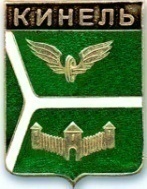 ДУМА ГОРОДСКОГО ОКРУГА КИНЕЛЬСАМАРСКОЙ ОБЛАСТИ. Кинель ул.Мира, 42а                                             тел. 2-19-60, 2-18-80 « 20 »  сентября  2018 г.                                                                             № 383                                                         РЕШЕНИЕО награждении Благодарственным письмом Думы городского округа Кинель  Самарской области         В соответствии с Положением «О Почетной Грамоте и Благодарственном Письме Думы городского округа Кинель», утвержденным  Постановлением Думы городского округа 27.10.05 года № 104, Дума городского округа                                                      РЕШИЛА:1.Наградить Благодарственным письмом Думы городского округа Кинель Самарской области Смолькина Максима Леонидовича – генерального директора  ООО «Самарские Электрические Линии» за профессионализм в работе  и личный вклад в развитие и обновление энергетического комплекса городского округа Кинель Самарской области.2.  Официально опубликовать настоящее решение в газетах «Кинельская жизнь» или «Неделя Кинеля» и разместить на официальном сайте администрации городского округа Кинель Самарской области в информационно-телекоммуникационной сети «Интернет» (Кинельгород.рф) в подразделе «Официальное опубликование» раздела «Информация».Председатель Думыгородского округа КинельСамарской области                                                                            А.М. Петров                                                           